Membership Application Form: World TRIZ-related Sites ProjectI volunteer to join the World TRIZ-related Sites Project and work together for its goal.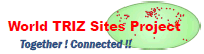                                                 Date (yyyy/mm/dd):                                                        (please adjust the cell space, as you need.)　(Version: Nov. 16, 2020)  Note:  Information with ** will be shown publicly in the list of Project Members. Name           **Family:                    Given:  Email address   **Title/PositionOrganization    **City, Country    **What roles? (you may mark with ■ any ones below):What roles? (you may mark with ■ any ones below):In which language**:□ English, □ Others（specify:                             　　　 )Aspect**:□　Focus on TRIZ,　□ Wider Relevant fields,　 □ Some specific fields, 
□　Others (specify:　　　　　　　　　　　　　　　　　　　　　　　　）Role**:■Member, □ Country editor, □ SIG editor, □Regional editor, 
□ Global co-editorExperiences in TRIZ and relevant fieldsYour Web siteYour view/interests concerning to this projectQuestions and suggestions